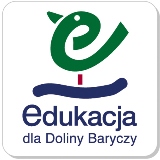 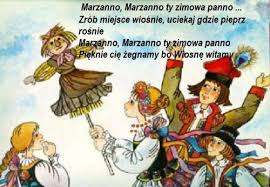 Karta lekcji- Zdalne nauczanie, kl. 3 b1. Termin realizacji: Poniedziałek 23.03.2020 r.2. Temat dnia: Pożegnanie zimy.                                                 									Źródło ilustracji: internet3. Cele lekcji :- wiem, kiedy zaczyna się wiosna,- wiem, co to jest Marzanna i z czym się kojarzy,- znam obrzęd pożegnania zimy z Marzanną w roli głównej,- wykonałem/łam Marzannę.4. Metody:- słowne- oglądowe- czynne5. Formy:- indywidualna- grupowa6. Środki dydaktyczne:- wiersz „Marzanna”- film „Witaj wiosno. Obrzęd pożegnania zimy z Marzanną w roli głównej”, film instruktażowy „Jak zrobić Marzannę”- piosenka „Marzanna”- ilustracje Marzanny- podręcznik, ćwiczenia- materiały do wykonania Marzanny- komputer7. Przebieg lekcji/aktywności ucznia:Edukacja przyrodnicza, muzyczna, społeczna, polonistyczna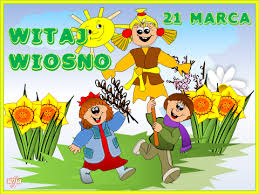 Pamiętasz, że 21 marca powitaliśmy kolejną porę roku -Wiosnę.									Źródło ilustracji: internetZ pierwszym dniem wiosny kojarzy się Marzanna.(przeczytaj wiersz)Marzanna, zimowa panna,
w słomianej sukience rozpostarła ręce.
W lęku drżąca cała, topić się nie chciała.
Z rozwichrzonym włosem, ognie ją poniosą.
Niechaj śnieg i mrozy wiośnie się ukorzą
i porą radosną zawitaj nam wiosno! Posłuchaj:Marzanna - Piosenka dla dziecihttps://www.youtube.com/watch?v=hdbMY6nVD6c Marzanna to kukła wykonywana  ze słomy, płótna, bibuły i licznych ozdób (korali i wstążek).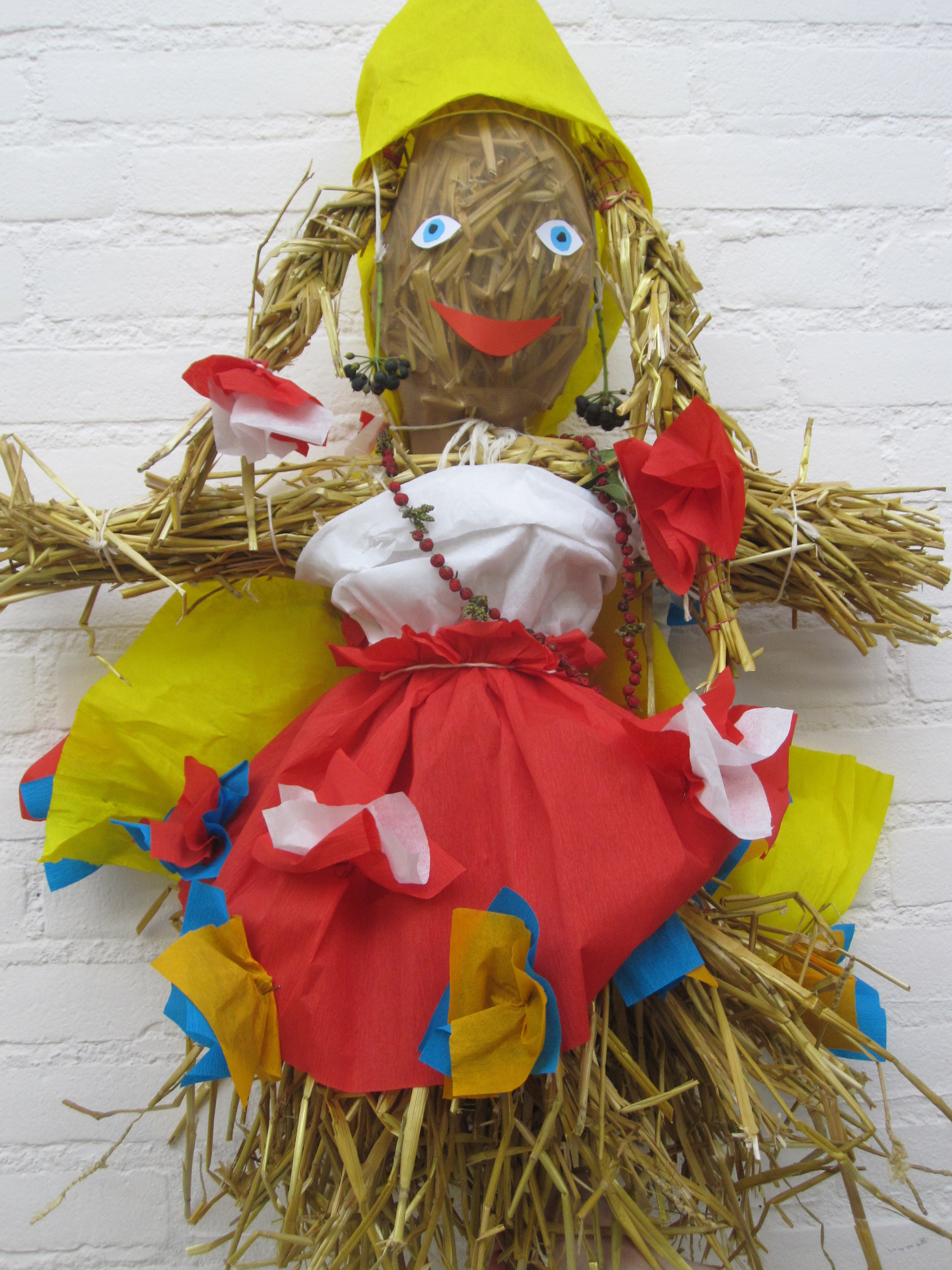 Symboliczne uśmiercanie marzanny odbywa się w pierwszym kalendarzowym dniu wiosny, czyli 21 marca. To jeden z niewielu starosłowiańskich obrzędów, który do dziś jest kultywowany. W niektórych regionach kraju marzannę się topi, w innych najpierw pali. Topienie marzanny oznacza pożegnanie zimy. Źródło ilustracji: internetObejrzyj:Witaj wiosno! Obrzęd pożegnania zimy z Marzanną w roli głównejhttps://www.youtube.com/watch?v=1Q2lpbSCl9M  Wykonaj ćw. 4 str. 34 oraz 6, 7, 8  str. 35 w ćwiczeniach w linie(Nowi Tropiciele).Dla chętnych – Przeczytaj informacje - Podręcznik str. 40(Nowi Tropiciele cz. 4)Edukacja technicznaWykonaj Marzannę według własnego pomysłu.Obejrzyj filmik:Jak zrobić marzannęhttps://www.youtube.com/watch?v=GqxpGHmEu14 Oto propozycje. 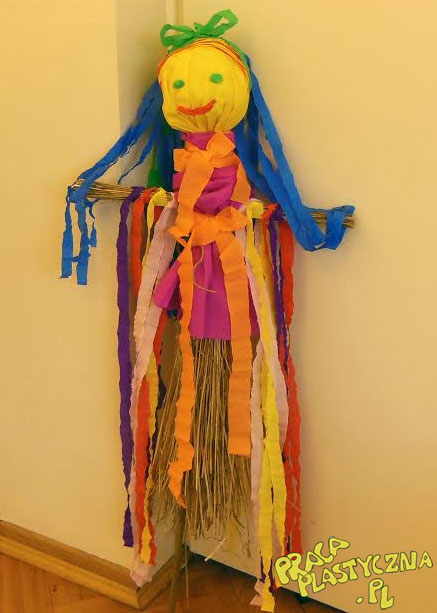 Źródło: pracaplastyczna.pl (internet)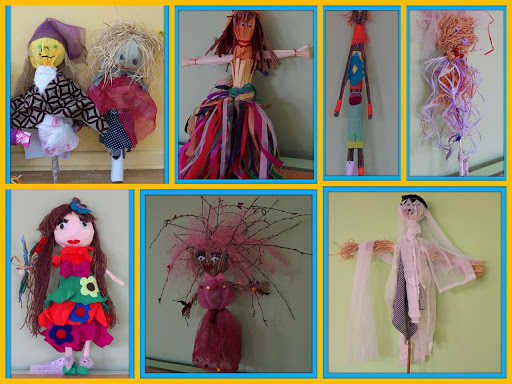 Prace uczniów ze Szkoły Podstawowej nr 330 w Warszawie. ( internet)5. Zakończenie :Wykonaj Marzannę. Prześlij mi na maila zdjęcie Marzanny.

6. Nauczyciel: Lilla Gmyrek